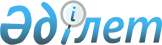 Об утверждении Положения государственного учреждения "Мунайлинский районный отдел архитектуры и градостроительства"
					
			Утративший силу
			
			
		
					Постановление акимата Мунайлинского района от 10 марта 2015 года № 53-қ. Зарегистрировано Департаментом юстиции Мангистауской области от 16 апреля 2015 года № 2683. Утратило силу постановлением акимата Мунайлинского района Мангистауской области от 16 января 2020 года № 7-қ
      Сноска. Утратило силу постановлением акимата Мунайлинского района Мангистауской области от 16.01.2020 № 7-қ (вводится в действие по истечении десяти календарных дней после дня его первого официального опубликования).

      Примечание РЦПИ.

      В тексте документа сохранена пунктуация и орфография оригинала.
      В соответствии с законами Республики Казахстан от 23 января 2001 года "О местном государственном управлении и самоуправлении в Республике Казахстан", от 1 марта 2011 года "О государственном имуществе" и постановлением акимата Мангистауской области от 26 января 2015 года № 11 "О внесении изменения в постановление акимата Мангистауской области от 1 июня 2013 года № 187 "О структуре местного государственного управления Мангистауской области", акимат района ПОСТАНОВЛЯЕТ:
      1. Утвердить прилагаемое Положение государственного учреждения "Мунайлинский районный отдел архитектуры и градостроительства".
      2. Государственному учреждению "Аппарат акима Мунайлинского района" (Билялов Б.) обеспечить государственную регистрацию настоящего постановления в органах юстиции, его официальное опубликование в информационно-правовой системе "Әділет" и в средствах массовой информации.
      3. Контроль за исполнением настоящего постановления возложить на заместителя акима района Жолбаева Н.
      4. Настоящее постановление вступает в силу со дня государственной регистрации в органах юстиции и вводится в действие по истечении десяти календарных дней после дня его первого официального опубликования. П О Л О Ж Е Н И Е
государственного учреждения "Мунайлинский районный отдел архитектуры и градостроительства"
1. Общие положения
      1. Государственное учреждение "Мунайлинский районный отдел архитектуры и градостроительства" является государственным органом Республика Казакстан, осуществляющим руководство в сфере архитектуры и градостроительства в Мунайлинском районе.
      2. Государственное учреждение "Мунайлинский районный отдел архитектуры и градостроительства" осуществляет свою деятельность в соответствии с Конституцией и законами Республики Казахстан, актами Президента и Правительства Республики Казахстан иными, нормативными правовыми актами, а также настоящим Положением.
      3. Государственное учреждение "Мунайлинский районный отдел архитектуры и градостроительства" является юридическим лицом в организационно–правовой форме государственного учреждения, имеет печать и штампы со своим наименованием на государственном языке, бланки установленного образца, а также в соответствии с законодельстельством Республики Казахстан счета в органах казначейства.
      4. Государственное учреждение "Мунайлинский районный отдел архитектуры и градостроительства" вступает в гражданско-правовые отношения от собственного имени.
      5. Государственное учреждение "Мунайлинский районный отдел архитектуры и градостроительства" по вопросам своей компетенции в установленном законодательством порядке принимает решения, оформляемые приказами руководителя государственного учреждения "Мунайлинский районный отдел архитектуры и градостроительства" и другими актами, предусмотренными законодательством Республики Казахстан.
      6. Структура и лимит штатной численности государственного учреждения "Мунайлинский районный отдел архитектуры и градостроительства" утверждаются в соответствии с действующим законодательством.
      7. Местонахождение юридического лица: Республики Казакстан, Мангистауская область, 130006, Мунайлинский район, село Мангистау, здание общественных организаций.
      8. Полное наименование государственного органа - Государственное учреждение "Мунайлинский районный отдел архитектуры и градостроительства".
      9. Учредителем государственного учреждения "Мунайлинский районный отдел архитектуры и градостроительства" является акимат Мунайлинского района.
      10. Настоящее Положение является учредительным документом государственного учреждения "Мунайлинский районный отдел архитектуры и градостроительства".
      11. Финансирование деятельности государственного учреждения "Мунайлинский районный отдел архитектуры и градостроительства" осуществляется из республиканского и местного бюджетов.
      12. Государственному учрежденю "Мунайлинский районный отдел архитектуры и градостроительства" запрещается вступать в договорные отношения с субъектами предпринимательства на предмет выполнения обязанностей, являющихся функциями государственного учреждения "Мунайлинский районный отдел архитектуры и градостроительства".
      13. Режим работы определяется государственным учреждением "Мунайлинский районный отдел архитектуры и градостроительства" самостоятельно в соответствии с требованием действующего законодательства Республики Казахстан. 2. Миссия, основные задачи, функции, права и обязанности государственного учреждения "Мунайлинский районный отдел архитектуры и градостроительства"
      14. Миссия государственного учреждения "Мунайлинский районный отдел архитектуры и градостроительства":
      осуществление государственной политики в сфере архитектуры и градостроительства в соответствии с действующим законодательством Республики Казахстан.
      15. Задачи:
      1) реализация государственной архитектурной и градостроительной политики;
      2) проведение государственной архитектурной и градостроительной политики на территории района;
      16. Функции:
      1) подготовка предложений акиму района по размещению объектов и комплексов, предоставлению земельных участков для градостроительных целей и их изъятию для государственных нужд в случаях, предусмотренных законодательными актами Республики Казахстан;
      2) организация разработки проектов планировки района, генеральных планов сельских населенных пунктов, проектов размещения жилищно-гражданского и коммунального строительства, а также проектов отдельных зданий и сооружений;
      3) организация разработки правил застройки населенных пунктов и представление их на утверждение в установленном порядке;
      4) участие в работе по выбору земельных участков и выдача для застройки и иных градостроительных освоений;
      5) организация приемки в эксплуатацию объектов жилищно-гражданского, культурно-бытового, коммунального, а также значительных объектов промышленного строительства на територии районе;
      6) подготовка проектов решений для рассмотрения акимом района, рекомендации на заседаниях коллегии, составления справок, информаций и докладов по вопросам архитектурной и градостроительной деятельности;
      7) своевременное и качественное рассмотрение предложений, жалоб, заявлений граждан, поступающих в адрес отдела;
      8) координация работ по градостроительному кадастру на базовом уровне;
      9) организует рассмотрение заявок и предоставление инвесторам (заказчикам, застройщикам), разработчикам градостроительной документации, исполнителям работ и пользователям объектов инвестиционной деятельности разрешительной документации, а так же изменения размеров и границ земельных участков и другой недвижимости независимо от формы собственности;
      10) обеспечение повышения идейно-художественного уровня архитектуры в процессе развития и преобразования города, обеспечение выразительных решений архитектурно-градостроительных ансамблей, строящихся жилых домов, зданий, сооружений и объектов культурно-бытового, промышленного и иных назначений;
      11) разрабатывает программу развития жилищного и культурно-бытового 
      строительства в части градостроительства, комплексного решения социальных, экономических, инженерно-технических и эстетических вопросов и их проектно-методическое обеспечение;
      12) определяет приоритетные направления социально-экономической, эффективности градостроительных решений, повышения технико-экономического уровня и конструктивной устойчивости жилых и общественных зданий, сооружений и комплексов путем внедрения в практику строительства научно-технических достижений, передового отечественного и мирового опыта;
      13) оказывает содействие государственным органам охраны памятников истории и культуры в осуществлении их функций по охране, реставрации и использованию памятников истории, культуры и архитектуры и установление их охранных зон и зон регулирования застройки, рассмотрение и согласование проектов ремонтно-реставрационных работ;
      14) создает технический архив бессрочного хранения документов по отводу земельных участков, проектно-планировочной документации, проектов отдельных зданий и сооружений;
      15) обеспечивает гласность в осуществлении градостроительной деятельности, участие общественности в рассмотрении проектов градостроительной документации и градостроительных решений до их утверждения Акимом района;
      16) содействие депутатам и комиссиям района маслихата в осуществлении ими своих полномочий, обеспечении их необходимой информацией, рассмотрение и разработка мероприятий по реализации критических замечаний, высказанных депутатами на сессиях и гражданами на сходах по вопросам архитектурной и градостроительной деятельности;
      17) выдача разрешения на объекты наружной визуальной рекламы;
      18) разработка архитектурно-планировочного задания;
      19) ведение мониторинга, подготовка топографической съемки;
      20) присвоение номера отдельностоящим объектам, находящимся на территории района, а также земельных участкам;
      21) оформление акта выбора земельного участка;
      22) оформление технических условий на проектирование инженерных сетей;
      23) выдача справок и приказов по присвоению номеров земельным участкам и объектам недвижимости;
      24) организация комиссии по рассмотрению ордеров на земельные работы;
      25) иные функции, предусмотренные действующим законодательством Республики Казахстан.
      17. Права и обязанности:
      1) соблюдать типы и этажность жилых домов и общественных зданий и сооружений для строительства согласно утвержденного генерального плана;
      2) вносить предложения в соответствующие государственные органы о привлечении в установленном порядке к административной и уголовной ответственности или наложении через финансирующие банки штрафных санкций на лиц, виновных в нарушении градостроительной дисциплины, действующего законодательства и самовольном строительстве, а также на должностных лиц, на территории которых совершены эти правонарушения;
      3) вносить предложения об изъятии лицензий на право проектирования, строительства и выпуска строительной продукции предприятий строительной индустрии, выполняющих работы с нарушением действующего законодательства, градостроительных, экологических и других нормативных требований;
      4) принимать решения по вопросам градостроительства, являющиеся обязательными для исполнения предприятиями, организациями и учреждениями независимо от форм собственности и ведомственной принадлежности, расположенными на территорий района, также индивидуальными застройщиками;
      5) организовать совместно с местными организациями союзов архитекторов и градостроителей Казахстана проведение конкурсов на разработку эскизов планировки, застройки, благоустройства жилых районов и центра района, формирующих благоприятную среду для жизнедеятельности человека;
      6) иные права и обязанности, предусмотренным действующих законодательством Республики Казахстан. 3. Организация деятельности государственного учреждения "Мунайлинский районный отдел архитектуры и градостроительства"
      18. Руководство государственного учреждения "Мунайлинский районный отдел архитектуры и градостроительства" осуществляется первым руководителем, который несет персональную ответственность за выполнение взложенных на государственное учреждение "Мунайлинский районный отдел архитектуры и градостроительства" задач и осуществление им своих функций.
      19. Первый руководитель государственного учреждения "Мунайлинский районный отдел архитектуры и градостроительства" назначается на должность и освобождается от должности акимом Мунайлинского района.
      20. Полномочия первого руководителя государственного учреждения "Мунайлинский районный отдел архитектуры и градостроительства":
      1) определяет обязанности и полномочия сотрудников государственного учреждения "Мунайлинский районный отдел архитектуры и градостроительства";
      2) в соответствии с законодательством назначает на должность и освобождает от должности сотрудников государственного учреждения "Мунайлинский районный отдел архитектуры и градостроительства";
      3) в установленном законодательством порядке налагает дисциплинарные взыскания на сотрудников государственного учреждения "Мунайлинский районный отдел архитектуры и градостроительства";
      4) подписывает служебные документации по государственному учреждению "Мунайлинский районный отдел архитектуры и градостроительства";
      5) утверждает штатное расписание государственного учреждения "Мунайлинский районный отдел архитектуры и градостроительства";
      6) несет персональную ответственность за организацию противодействия коррупции на государственном учреждений "Мунайлинский районный отдел архитектуры и градостроительства";
      7) осуществляет иные полномочия в соответствии с законодательством.
      Исполнение полномочий первого руководителя государственного учреждения "Мунайлинский районный отдел архитектуры и градостроительства" в период его отсутствия осуществляется лицом, его замещающим в соответствии с действующим законодательством. 4. Имущество государственного учреждения "Мунайлинский районный отдел архитектуры и градостроительства"
      21. Государственное учреждение "Мунайлинский районный отдел архитектуры и градостроительства" может иметь на праве оперативного управления обособленное имущество в случаях, предусмотренных законадательством.
      Имущество государственного учреждения "Мунайлинский районный отдел архитектуры и градостроительства" формируется за счет имущества, переданного ему собственником, а также имущества (включая денежные доходы), приобретенного в результате собственной деятельности и иных источников, не запрещенных законодальством Республики Казахстан.
      22. Имущество, закрепленное за государственным учреждением "Мунайлинский районный отдел архитектуры и градостроительства" относится к коммунальной собственности.
      23. Государственное учреждение "Мунайлинский районный отдел архитектуры и градостроительства" не вправе самостоятельно отчуждать или иным способом распоряжаться закрепленным за ним имуществом и имуществом, приобретенным за счет средств, выданных ему по плану финансирования, если иное не установлено законодатеоьством. 5. Порядок внесения изменений и дополнений в Положение государственного учреждения Мунайлинский районный отдел архитектуры и градостроительства
      24. Внесение изменений и дополнений в Положение государственного учреждения "Мунайлинский районный отдел архитектуры и градостроительства" производится по постановлению акимата Мунайлинского района.
      25. Внесенные изменения и дополнения в Положение государственного учреждения "Мунайлинский районный отдел архитектуры и градостроительства" регистрируются в соответствии с законодательством Республики Казахстан. 6. Реорганизация и ликвидация государственного учреждения "Мунайлинский районный отдел архитектуры и градостроительства"
      26. Реорганизация и упразднение государственного учреждения "Мунайлинский районный отдел архитектуры и градостроительства" осуществляются в соответствии с законодательством Республики Казахстан.
					© 2012. РГП на ПХВ «Институт законодательства и правовой информации Республики Казахстан» Министерства юстиции Республики Казахстан
				
Аким
Е. АбиловПриложение
утверждено
постановлением акимата
Мунайлинского района
от 10 марта 2015 года
№53-қ